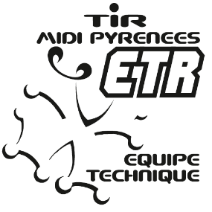 Saison 2023-2024Formation des licenciésSaison 2023-2024Formation des licenciésSaison 2023-2024Formation des licenciésIntituléDatelieuPublic viséUtilisation du Scatt niveau 114 octLagraveTout pratiquant ou entraîneur pouvant disposer de cet outil d’analyse et désireux de mieux le connaîtreRegroupement entraîneurs ; REC15 octStand UPSToulouse- Toutes les personnes qui encadrent ou entraînent dans les disciplines pistolet et carabine indoor, 25/50m ISSF, titulaires ou non des diplômes fédéraux (BFA, BFI, BFE).-  Les personnes désireuses d’occuper la fonction de Responsable d’Entraînement Club (REC) nouvellement créée.Regroupement 1 10m jeunes22, 23, 24 octSaint-GaudensTous les cadets et juniors pratiquant les disciplines pistolet ou la carabine indoor, quel que soit le niveau et désireux de progresser. Les frais d’hébergement, de restauration et les munitions sont pris en charge par la ligue. Un repas froid sera à prévoir pour le premier jour.Formation : « aborder la compétition »25 novBalmaCompétiteurs désireux d’acquérir des connaissances et de progresser dans l’aspect gestion mentale de la compétition ; quel que soit leur niveau. Une participation de 10 € sera demandée.Adaptation des crosses de pistolet (théorique)26 novLagravePratiquants désirant acquérir les connaissances et techniques de bases pour l’adaptation des crosses de pistolet. Une participation de 10€ sera demandée. Participation indispensable pour pouvoir participer à la journée de formation pratique.Utilisation du Scatt niveau 226 novLagraveRéinvestir les données du Scatt dans l’entraînement des tireurs.Regroupement 210m jeunes 2 et 3 décLourdesTous les cadets et juniors pratiquant les disciplines pistolet ou la carabine indoor, quel que soit le niveau et désireux de progresser. Les frais d’hébergement, de restauration et les munitions sont pris en charge par la ligue. Un repas froid sera à prévoir pour le samedi midi.Stage 10 m adultes3 décLourdesTous les pratiquants des disciplines pistolet et carabine indoor désireux de progresser, quel que soit leur niveau. Une participation de 10€ sera demandée.Crosses 2 (pratique)9 décToulouse UPSPratiquants désirant acquérir les connaissances et techniques de base pour l’adaptation des crosses de pistolet. Une participation de 10€ sera demandée. Participation préalable à la formation théorique indispensable.Compétition nationale de détection15 au 17 décCNTS de ChâteaurouxMinimes et cadets sélectionnés par les responsables de l’ETR et validés par les entraîneurs nationaux.Regroupement 310m jeunes + minimes si places disponibles27 au 30 décPamiersLes cadets et juniors invités en fonction de l’investissement personnel et des résultats en compétition. Les frais d’hébergement, de restauration et les munitions sont pris en charge par la ligue. Deux demi-journées d’activités de plein air sont prévues : biathlon, golf, randonnée… en fonction des conditions d’enneigement et météorologiques. Un repas froid sera à prévoir pour le déjeuner du premier jour.Regroupement 410m jeunes qualifiés au CDF + minimes (si place) 20 et 21 janPamiersTous les cadets et juniors pratiquant les disciplines pistolet ou la carabine indoor qualifiés pour le Championnat de France. Minimes en fonction des places disponibles. Les frais d’hébergement, de restauration et les munitions sont pris en charge par la ligue. Un repas froid sera à prévoir pour le samedi midi. Regroupement 5 10m jeunes3 et 4 févrierPamiersJeunes qualifiés au CDF, sur invitationRegroupement 1écoles de tir24, 25 févLagrave ?Tous les enfants des écoles de tir qui le souhaitent quel que soit leur niveau, sous réserve de validation des responsables du club.Regroupement 125/50 m jeunes22, 23, 24 févMontaubanTous les cadets et juniors pratiquant on commençant les disciplines pistolet 25m ou carabine 50m, quel que soit le niveau et désireux de s’investir en compétition. Minimes en fonction des places disponibles. Les frais d’hébergement, de restauration et les munitions sont pris en charge par la ligue. Un repas froid sera à prévoir pour le déjeuner du premier jour.Regroupement entraîneurs 23 marsMontgiscardToutes les personnes qui encadrent ou entraînent dans les disciplines pistolet et carabine indoor, 25/50m ISSF, titulaires ou non des diplômes fédéraux (BFA, BFI). L’objectif est de faciliter l’accès des jeunes au 25/50 m.Stage pistolet 25 adultes ISSF24 marsAuchAdultes désireux de progresser et d’échanger sur leurs connaissances techniques dans les disciplines  ISSF à 25m suivantes : pistolet standard, pistolet 25m, pistolet percussion centrale. Une participation de 10€ sera demandée.Rechargement munitions pour armes courtes6 avrilCintegabelleToute personne licenciée désireuse de mieux connaître les techniques de rechargement et d’échanger à ce sujet. Une participation de 10 € sera demandée.Pistolet 25 adultes compétiteurs8 avrilMillauAdultes désireux de se former ou se perfectionner dans les disciplines ISSF. Préparation des compétitions.Regroupement 2écoles de tir13, 14 avrilPamiersTous les enfants des écoles de tir qui le souhaitent quel que soit leur niveau, sous réserve de validation des responsables du club.  En cas d’inscriptions nombreuses, priorité sera donnée aux enfants qualifiés pour le championnat de France.Rechargement armes longues20 avrilCintegabelleToute personne désireuse de mieux connaître les techniques de rechargement et d’échanger à ce sujet. Une participation de 10€ sera demandée.Regroupement 225/50 m jeunes18, 19, 20 maiMillauTous les cadets et juniors pratiquant les disciplines pistolet 25m ou carabine 50m, ayant participé au championnat départemental, quel que soit le niveau et désireux de progresser. Minimes en fonction des places disponibles. Les frais d’hébergement, de restauration et les munitions sont pris en charge par la ligue. Un repas froid sera à prévoir pour le déjeuner du premier jour.Regroupement 325/50m jeunes qualifiés au CDF15 et 16 juinFenouilletTous les cadets et juniors pratiquant les disciplines ISSF pistolet à 25m ou carabine 50m qualifiés pour les CDF. Les frais d’hébergement, de restauration et les munitions sont pris en charge par la ligue. Un repas froid sera à prévoir pour le déjeuner du premier jour.